BULAHDELAH SHOW 2023      -       SHOW OPENS AT 9.00AM EACH DAYPROGRAMME OF EVENTS    -      FRIDAY 17th NOVEMBERPROGRAMME OF EVENTS    -   SATURDAY 18th NOVEMBERMAJOR SPONSORS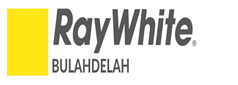 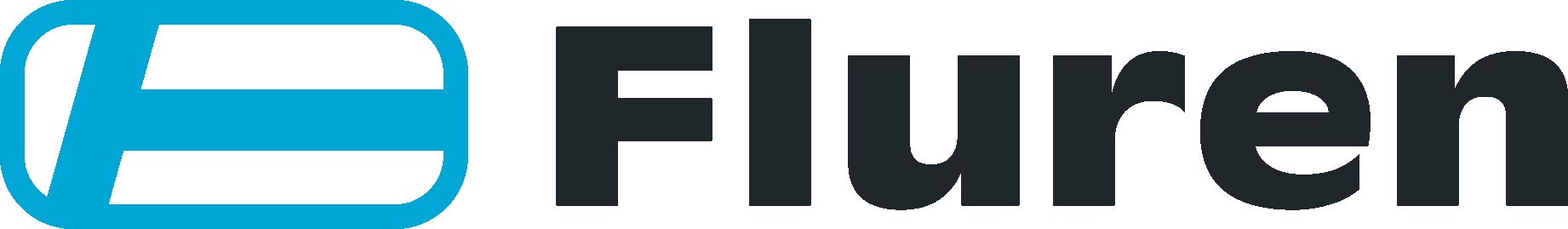 TIMESEVENTSWHERE9.30am – 2.00pmStock HorsesMain Arena9.00am – 7.00pmTrade Site DisplaysAround the grounds9.00am -8.00pmGooch & Merv Richards PavilionsPavilions9.00am – 8.00pmCanteenCanteen9.00am – 10.00pmSide Shows/ Amusement RidesSide Show Alley4.00pm – 10.00pmBar Bar 4.00pm – 5.00pmGolf Chipping & Putting CompetitionStage Area5.00pm – 6.00pmYabbies Races - CalcuttaStage Area6.00pm – 8.00pmRodeoRodeo ArenaTIMESEVENTSWHERE7.00am – 8.00pmCanteenCanteen9.00am – 1.00pmBreed Classes HorsesMain Arena9.00am – 2.00pmShowjumpingMain Arena9.00am – 7.00pmAnimal NurseryNear Flag Pole9.00am – 7.00pmTrade Site DisplaysAround the grounds9.00am – 7.00pmVintage Machinery/Engines Etc. DisplaysMain Entrance Area9.00am - 8.00pmGooch & Merv Richards PavilionsPavilions9.00am – 10.00pmSide Shows/ Amusement RidesSide Show Alley9.00am – 5.00pmReptile DisplayBeside the Stage9.00amBeef CattleCattle Arena9.30amChainsawsBehind Bar10.00am – 2.00pmHeavy Horses & Harness ClassesMain Arena10.00am – 2.00pmLive Broadcast – Great Lakes FM RadioBeside Canteen11.00amWoodchopBeside Canteen12.00 MiddayPet ShowStage Area11.00am – 4.00pmFace PaintingCanteen Area11.00am – 2.00pmPickleball Tuition by Bulahdelah Tennis ClubLions & Show Green Shed12.00pm – 10.00pmBar Bar 1.00pm – 4.00pmHack ClassesMain Arena2.00pmOfficial Opening & Announcing of Young Person of the Year & Junior Showgirls Winners etc.Stage Area3.00pmWrestlersStage Area4.00pmDog High Jump CompetitionStage Area5.00pmWrestlersStage Area6.00pmCake AuctionBar Area7.00pmWrestlersStage Area7.30pmDemolition Derby Main Arena9.00pmFireworksMain Arena